8. Потребительский рынок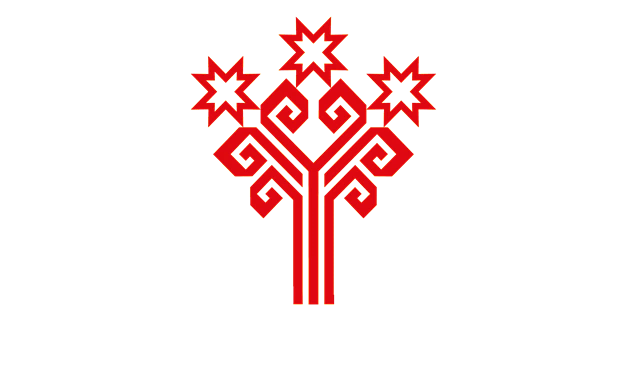 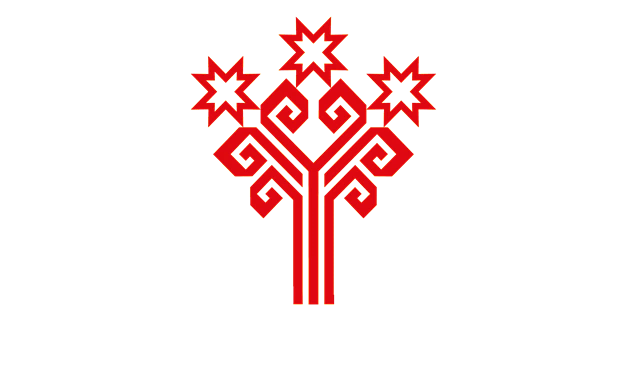 В Чувашской Республике насчитывается более 6,2 тыс. объектов розничной торговли, 0,9 тыс. объектов общественного питания и 2,3 тыс. объектов бытового обслуживания.За 1 квартал 2022 г. динамика показателей развития торговли и сферы платных услуг положительная.Общий оборот розничной торговли в 1 квартале 2022 г. составил 
52,3 млрд. рублей или 102,4% к 1 кварталу 2021 г. (по России – 103,6%, по ПФО – 103,1%).В сфере розничной торговли сохраняется тенденция опережающего роста объема продаж непродовольственных товаров. В структуре оборота розничной торговли удельный вес пищевых продуктов, включая напитки, и табачных изделий в 1 квартале 2022 г. составил 46,8% (в 1 квартале 2021 г. – 47,5%), непродовольственных товаров – 53,2% (соответственно 52,5%). Превышение доли непродовольственных товаров в общем объеме товарооборота является положительным показателем структуры розничного товарооборота и характеризует благоприятные изменения в уровне потребления населения. Структура розничного товарооборота за 1 квартал 2022 г.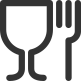 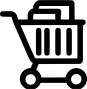 Оборот розничной торговли на 96,5% формировался торгующими организациями и индивидуальными предпринимателями, осуществляющими деятельность в стационарной торговой сети (вне рынка). Доля продажи товаров на рынках и 
ярмарках составила 3,5%, что свидетельствует о сглаживании уровня цен в стационарных объектах торговли и на объектах рыночной торговли (рынки, 
ярмарки).В марте 2022 г. в магазинах отмечен повышенный спрос и рост цен на сахар-песок и отдельные виды продуктов питания. По состоянию на 1 апреля т.г. ситуация стабилизировалась.На 1 апреля 2022 г. в организациях розничной торговли имелось товарных запасов на 13,3 млрд. рублей, или на 41 день торговли. В течение 1 квартала 2022 г. наибольший объем товарных запасов в розничной торговли отмечен в январе (46 дней).Общий оборот оптовой торговли в I квартале 2022 года составил 65,8 млрд, рублей или 120,9% к I кварталу 2021 года. В общем объеме оборота оптовой торговли на долю организаций, не относящихся к субъектам малого предпринимательства, приходилось 53,3%, на долю субъектов малого предпринимательства – 46,7%. В I квартале 2022 года оборот оптовой торговли на 67,5% формировался организациями оптовой торговли.Объем платных услуг населению в 1 квартале 2022 г. составил 16,2 млрд. рублей, или 102,8 % (по России – 110,6%, по ПФО – 106,8% к 1 кварталу 2021 года).Структура оборота платных услуг за 1 квартал 2022 г.(в процентах)В структуре объема платных услуг населению 76,9% приходится на коммунальные (32,7%), телекоммуникационные (12,6%), бытовые (12,9%), транспортные (11,0%) и жилищные (7,7%) услуги. Увеличились объемы транспортных услуг (104,4% к уровню 1 квартала 2021 г.), бытовых услуг (101,0%), коммунальных услуг (105,5%), медицинских услуг (104,0%), услуг коллективных средств размещения (105,5%), услуг, предоставляемых гражданам пожилого возраста и инвалидам (104,5%), ветеринарных услуг (116,1%),  значительно увеличились объемы услуг культуры (в 1,3 раза), услуг гостиниц (в 1,5 раза), туристские (в 1,6 раза). Снизились объемы телекоммуникационных (95,9%), жилищных (94,9%), услуг физической культуры и спорта (94,5%), юридических (97,8%), системы образования 
(95,2%). Общий объем реализованных населению бытовых услуг составил 
2,1 млрд. рублей, или 101,0% к 1 кварталу 2021 г. Увеличились объемы услуг по техническому обслуживанию и ремонту транспортных средств, машин и оборудования, услуг по изготовлению и ремонту  мебели, химической чистке и крашению, ритуальных услуг, наибольший рост объемов отмечен на услуги саун, бань и душевых (в 1,3 раза).В структуре объема бытовых услуг 68,9% приходилось на услуги по ремонту и строительству жилья и других построек, техобслуживанию и ремонту транспортных средств, машин и оборудования, парикмахерские услуги.Сфера потребительского рынка и услуг остается инвестиционно привлекательной. В 1 квартале 2022 г. открыт и реконструирован 101 объект потребительского рынка, в основном по продаже продуктов питания. За год увеличилось число 
торговых объектов в Вурнарском, Ибресинском, Козловском, Комсомольском, Марпосадском, Моргаушском, Цивильском, Чебоксарском районах, а также в городах Канаш, Новочебоксарск, Чебоксары. Обеспеченность населения площадью 
торговых объектов на 1000 чел. достигла 813,5 кв. м., что в 2,6 раза выше 
установленного норматива (317,5 кв. м.). Фактическая обеспеченность населения торговыми павильонами и киосками составила 9,0 ед. на 10,0 тыс. чел. населения при нормативе 7,6 ед.Уделяется большое внимание созданию условий для реализации 
сельскохозяйственной продукции на рынках и ярмарках. Перечень ярмарок на 2022 год утвержден 22 администрациями муниципальных районов и 
городских округов Чувашской Республики, количество площадок для ярмарок 
составило 122 ед. В целом проведено более 1,3 тыс. ярмарок, из них около 300 сельскохозяйственных. В период проведения ярмарок на специальных торговых площадках предоставлялась возможность реализации сельскохозяйственной продукции через специальное торговое оборудование, а также с автотранспорта. Места для торговли предоставлялись на льготной основе и бесплатно.Развитие розничной торговой сети в сельской местности происходит за счет расширения развозной торговли, а также дистанционной торговли (в том числе по заказам), в основном силами организаций системы потребительской кооперации. Кооперативные организации обеспечивают по заявкам сельское население и крестьянские (фермерские) хозяйства транспортными средствами, строительными материалами, сельскохозяйственной техникой, инвентарем, семенами овощных культур и удобрениями. Организации и предприятия Чувашпотребсоюза 
обеспечивают занятостью в сельской местности около 6 тысяч человек. По итогам Всероссийского соревнования «За эффективное развитие отраслей 
деятельности» среди региональных союзов потребительских обществ за 4 квартал 2021 г. Чувашпотребсоюзу присуждены первые места за развитие 
заготовительной деятельности и за участие в объединенных закупках.Прогрессирующее развитие информационных технологий, широкое 
распространение информационно-телекоммуникационной сети Интернет, 
информатизация общества, а также отсутствие запретов по дистанционной 
торговле в период реализации ограничительных мер способствовало развитию в республике более 500 интернет-магазинов, развитию услуги по доставке товаров на дом (более 150 пунктов выдачи интернет-магазинов). В организациях розничной торговли продолжается работа по 
привлечению покупателей путем проведения таких форм торговли, как
распродажи, скидки, акции.Все больше в магазинах появляется продукция местных 
товаропроизводителей, экологически чистых и пользующихся спросом у 
населения. Этому способствует активное взаимодействие органов 
государственной власти с производственными и торгующими организациями. Большое внимание уделяется организации мероприятий, направленных на 
повышение квалификации и профессионализма руководителей и специалистов сферы потребительского рынка. В 1 квартале 2022 г. проведены 5 совещаний и семинаров по вопросам развития сферы потребительского рынка, защиты прав потребителей, брендированию местной продукции, организации маркировки товаров.На базе образовательных организаций, реализующих программы среднего профессионального образования – НОУ СПО «Чебоксарский кооперативный 
техникум» и ГАПОУ Чувашской Республики «Чебоксарский экономико – 
технологический колледж», организованы курсы повышения квалификации 
официантов со сроком обучения от 0,5 до 1 месяца. Ежегодно на базе Чебоксарского кооперативного техникума и института повышают квалификацию свыше 500 работников. Для студентов и учащихся общеобразовательных организаций Ассоциацией кулинаров Чувашской Республики совместно с Ассоциациями поваров Республик Казахстан и Азербайджан, а также Пермского края проведены кулинарные мастер-классы по приготовлению национальных блюд в онлайн режиме.Серьезное внимание уделяется развитию системы защиты прав потребителей. В марте 2022 г. всеми органами местного самоуправления проведены мероприятия, посвященные Всемирному Дню защиты прав потребителей. На официальных сайтах муниципальных районов и городских округов республики в сети «Интернет» размещены информационные статьи по защите прав потребителей, проведены тематические консультации, телефонные «горячие линии» по вопросам защиты прав потребителей и «круглые столы» с участием представителей территориальных отделов Управления Роспотребнадзора по Чувашской Республики – Чувашии, в которых также приняли участие индивидуальные предприниматели и руководители предприятий потребительского рынка. Во всех общеобразовательных, средних учебных заведениях муниципальных районов и городских округов Чувашской Республики проведены классные часы, занятия по основам потребительских знаний. 
В школьных библиотеках организованы выставки литературы по тематике 
Всемирного дня защиты прав потребителей. В отдельных муниципальных районах и городских округах республики разработаны информационные буклеты, 
информационные стенды по тематике Всемирного дня защиты прав 
потребителей, проводилось анкетирование населения с целью изучения 
общественного мнения по вопросу знания потребителями их прав. В соответствии с мероприятиями подпрограммы «Совершенствование потребительского рынка и системы защиты прав потребителей»  государственной программы Чувашской Республики «Экономическое развитие Чувашской Республики» в течение 2022 года планируется разработка 3 телепередач, посвященных защите прав потребителей.За 2019-2021 гг. в рейтинге субъектов Российской Федерации по уровню защищенности потребителей Чувашия заняла 10 место в группе из 18 субъектов Российской Федерации с высоким уровнем защищенности.Основными задачами на 2022 г. остаются:обеспечение соблюдения противоэпидемических мероприятий на 
объектах потребительского рынка;обеспечение реализации в Чувашской Республике Стратегии развития торговли в Российской Федерации, предусматривающего поддержку рыночной торговли, развитие магазинов «в шаговой доступности», малых форм торговли, совершенствование системы организации нестационарной торговли, мобилизации данных каналов сбыта для развития местного производства продуктов питания и сельскохозяйственной продукции;обеспечение качества и безопасности реализуемых товаров и оказываемых услуг;повышение культуры обслуживания на объектах потребительского рынка.